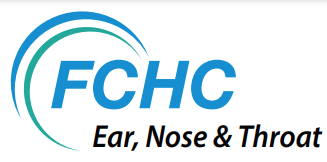 New Teenager (ages 13-18) Health Assessment (To be filled by the caregiver)Completed by:__________________________________________Today’s Date____________________________________________Demographics:Patient name____________________________________________DOB___________________________________________________Age___________________________________________________Gender________________________________________________Is the child yours by: a) Birth   b) Adoption    c) Stepchild    d) Other
Other medical history: ________________________________________________________________________________________________________________________________________________________________________________________________________________________________________________________________________________________Bleeding tendency:  Are you on blood thinners (ex: Aspirin)?      1. No                         2. Yes If Yes, Medication Name: _________________Dose:_______________       Indications (why are you taking it):___________________________ Personal history of bleeding tendency disease (ex. hemophilia, low platelets, leukemia)Family history of bleeding tendency:______________________Do your child take Advil frequently?___________________________Past Surgical History:	
Other surgical history and dates: ____________________________________________________________________________________________________________________________________________________________________________________________________________________________________Anesthesia:Any family history of anesthesia related problems? __________________   If your child had history of surgery under general anesthesia. Has he/she had any problems with anesthesia? _________________________Allergies:     Drug allergy:  Drug name:__________________ Type of reaction: ________________Latex Allergy: _______________________Mold exposure at home or house? ________________________Does the child complain of snoring? ___________________________Yes or No If yes, How many nights per week? ____________________           Is it loud snoring? __________________________                   	Does the child stop breathing during sleep? __________________   Is the child exposed to second hand smoking? _______________________________Does your child have braces or is going to receive one? ________________________Does your child have Attention Deficits Hyperactive Disease (ADHD):NoYes Suspected? ________________________        Diagnosed?  Who diagnosed the child? ______________________        Is the child under treatment?  Yes   (Behavioral   or   Medication)     NoAny concerns about School performance? __________________________________________________________________________________________________________________________________________________Social History:       Smoking: (circle what applies)No Yes:  How long have you been smoking? ______________________         How many packs per day? _____________________________Quit: When did you quit? ____________For how long have you smoked? _______________        Recreational medication: (circle what applies)NoYes: what is the name of recreational medication? _______________________                              When was the Last dose? ________________________________________                              Have you ever been treated for drug abuse? _______________________        Alcohol: 1. How often do you have a drink containing alcohol? ______________________2. How many standard drinks containing alcohol do you have on a typical day? ______3. How often do you have 6 or more drinks on one occasion? _________________
              Thank you completing this health assessmentPast Medical HistoryPast Medical HistoryAsthmaEczemaGastroesophageal refluxObstructive sleep apneaDiabetesCancer (Specify)HypothyroidismENT surgeriesDateSinus surgerySeptoplasty
(straightening of the septum)Turbinoplasty
(reduction of turbinates due to swelling)Endoscopic Sinus Surgery
(remove blockage/enlarge sinus openings)Rhinoplasty
(plastic surgery of the nose)Tonsillectomy (removal of tonsils)Adenoidectomy (removal of adenoids) Ventilation tube (Ear tubes)Other ENT surgeriesMedications:Medications:Medications:Medications:Prescription MedicationsDosageFrequencyReason for takingOver the counter medications:VitaminsHerbal SupplementSee attached list